 The First World War 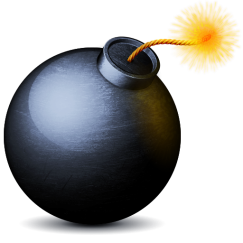 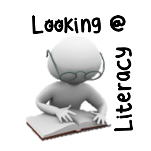  LITERACY TARGET 	         STUDENT RESPONSE 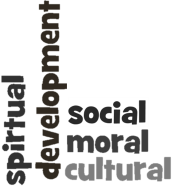 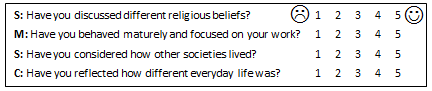 I confirm that I have fully read and understood my SIT mark and have completed the challenge set by my target above      STUDENT SIGNATURE______________________________ Date___________Harris Academy Purley – History Department SIT Mark 
Year 8 Summer Assessment – The First World War 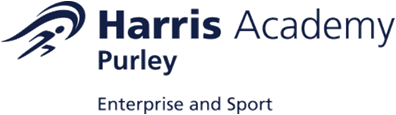  LITERACY TARGET 	         STUDENT RESPONSE I confirm that I have fully read and understood my mark and have completed the challenge set by my target above      STUDENT SIGNATURE______________________________ Date___________Assessor’s CommentsAssessor’s CommentsAssessor’s CommentsAssessor’s CommentsAssessor’s CommentsAssessor’s CommentsAssessor’s CommentsAssessor’s CommentsStrengthStrengthStrengthImprovementImprovementImprovementTargetTargetYou can recall some key terminology and facts (Level 3c)You can recall some key terminology and facts (Level 3c)Review you notes on key definitions and key factsReview you notes on key definitions and key factsDemonstrate your knowledge key facts by answering the following “Define what an alliance is.  (2 marks)” (Level 4)You can recall key facts and mostly accurately explained key terms(Level 3a)You can recall key facts and mostly accurately explained key terms(Level 3a)Review you notes on the causes of the First World WarReview you notes on the causes of the First World WarShow your knowledge by answering the following “Describe three of the causes of the First World War?” (3 marks)  (Level 4)You have effectively explained the key term Trench Foot(Level 4)You have effectively explained the key term Trench Foot(Level 4)Look back at lesson on Gavrilo Princip Look back at lesson on Gavrilo Princip Show your knowledge by answering the following “How did the assassination in June 1914 lead to WWI? (4 marks)” (Level 5c)You have accurately explained the role that Gavrilo Princip played in the start of WWI (Level 4) You have accurately explained the role that Gavrilo Princip played in the start of WWI (Level 4) You have identified that Trench Foot relates to the soldiers feetYou have identified that Trench Foot relates to the soldiers feetYou should also discuss the causes: “How is trench foot caused and prevented? (4 marks)” (Level 5c) You have used the content of the sources to describe conditions in the trenches(Level 5b)You have used the content of the sources to describe conditions in the trenches(Level 5b)You must now focus on using your own knowledge as well to answer the questionYou must now focus on using your own knowledge as well to answer the questionDemonstrate this by answering: What do you know about Shell Shock and Food in the trenches? (Level 6)You have used the sources to explain the differing attitudes towards conscientious objectors(Level 5a)You have used the sources to explain the differing attitudes towards conscientious objectors(Level 5a)You must also consider the provenance of the source and the impact it has on the evidenceYou must also consider the provenance of the source and the impact it has on the evidenceDemonstrate this by answering: Why might source C be biased? (Level 6)You have effectively considered the content and the author in your discussion(Level 6)You have effectively considered the content and the author in your discussion(Level 6)You must now begin to question how the provenance is not useful as wellYou must now begin to question how the provenance is not useful as wellDemonstrate your ability to critically analyse the provenance of a source by answering: “How could source B not be useful?’ (6 marks)”. (Level 7)Assessor’s signature and date:Assessor’s signature and date:Assessor’s signature and date:Summer 2014Summer 2014Summer 2014Summer 2014Check your spelling of key termsUse signposting in your essay, eg Source A says…Use connectives like ‘because’ to improve your explanationsUse the literacy mat’s more during lessons to improve your written work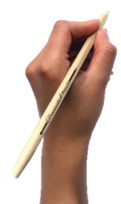 Remember names and places always start with a capital letterAssessor’s CommentsAssessor’s CommentsAssessor’s CommentsAssessor’s CommentsAssessor’s CommentsAssessor’s CommentsAssessor’s CommentsAssessor’s CommentsStrengthStrengthStrengthImprovementImprovementImprovementTargetTargetYou can recall some key terminology and facts (Level 3c)You can recall some key terminology and facts (Level 3c)Review you notes on key definitions and key factsReview you notes on key definitions and key factsDemonstrate your knowledge key facts by answering the following “Define what an alliance is.  (2 marks)” (Level 4)You can recall key facts and mostly accurately explained key terms(Level 3a)You can recall key facts and mostly accurately explained key terms(Level 3a)Review you notes on the causes of the First World WarReview you notes on the causes of the First World WarShow your knowledge by answering the following “Describe three of the causes of the First World War?” (3 marks)  (Level 4)You have effectively explained the key term Trench Foot(Level 4)You have effectively explained the key term Trench Foot(Level 4)Look back at lesson on Gavrilo Princip Look back at lesson on Gavrilo Princip Show your knowledge by answering the following “How did the assassination in June 1914 lead to WWI? (4 marks)” (Level 5c)You have accurately explained the role that Gavrilo Princip played in the start of WWI (Level 4) You have accurately explained the role that Gavrilo Princip played in the start of WWI (Level 4) You have identified that Trench Foot relates to the soldiers feetYou have identified that Trench Foot relates to the soldiers feetYou should also discuss the causes: “How is trench foot caused and prevented? (4 marks)” (Level 5c) You have used the content of the sources to describe conditions in the trenches(Level 5b)You have used the content of the sources to describe conditions in the trenches(Level 5b)You must now focus on using your own knowledge as well to answer the questionYou must now focus on using your own knowledge as well to answer the questionDemonstrate this by answering: What do you know about Shell Shock and Food in the trenches? (Level 6)You have used the sources to explain the differing attitudes towards conscientious objectors(Level 5a)You have used the sources to explain the differing attitudes towards conscientious objectors(Level 5a)You must also consider the provenance of the source and the impact it has on the evidenceYou must also consider the provenance of the source and the impact it has on the evidenceDemonstrate this by answering: Why might source C be biased? (Level 6)You have effectively considered the content and the author in your discussion(Level 6)You have effectively considered the content and the author in your discussion(Level 6)You must now begin to question how the provenance is not useful as wellYou must now begin to question how the provenance is not useful as wellDemonstrate your ability to critically analyse the provenance of a source by answering: “How could source B not be useful?’ (6 marks)”. (Level 7)Assessor’s signature and date:Assessor’s signature and date:Assessor’s signature and date:Summer 2014Summer 2014Summer 2014Summer 2014Check your spelling of key termsUse signposting in your essay, eg Source A says…Use connectives like ‘because’ to improve your explanationsUse the literacy mat’s more during lessons to improve your written workRemember names and places always start with a capital letter